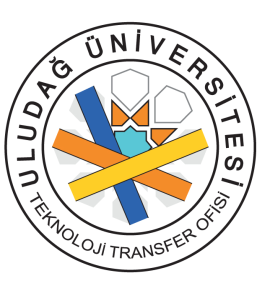 Proje Ön Bilgilendirme Formu	Proje Adı: Firma İsmi: Firma Adresi: Firma Mersis No. ve Kep Adresi:Firma Proje Sorumlusu:Firma Proje Sorumlusu İletişim Bilgileri:Proje Sorumlusu Öğretim Elemanı:Proje Sorumlusu Öğretim Elemanı Hesap Bilgileri (Banka ismi ve IBAN No.):Proje Ekibi:Yapılacak Ar-Ge Çalışması (Akademisyenin Proje Kapsamında Yapacağı Ar-Ge Çalışmaları):Proje Süresi/Başlangıç Tarihi (Akademisyenin Projede Danışman Olarak Yer Alacağı Süre):Toplam Ücret/Ödeme Planı:Proje Destek Türü (TEYDEB, KOSGEB, Özsermaye vb.):Firma İmza Yetkilisi:Firma imza Yetkilisi İmza Sirküleri (Ek Olarak Gönderilmesi Gerekmektedir.)Proje Sorumlusu Öğretim Elemanının Nüfus Cüzdanı, Lisans, Yüksek Lisans, Doktora Diploma Fotokopileri ve Özgeçmişi (Ek Olarak Gönderilmesi Gerekmektedir.)